Elective care waiting list episode—elective care type, code NExported from METEOR(AIHW's Metadata Online Registry)© Australian Institute of Health and Welfare 2024This product, excluding the AIHW logo, Commonwealth Coat of Arms and any material owned by a third party or protected by a trademark, has been released under a Creative Commons BY 4.0 (CC BY 4.0) licence. Excluded material owned by third parties may include, for example, design and layout, images obtained under licence from third parties and signatures. We have made all reasonable efforts to identify and label material owned by third parties.You may distribute, remix and build on this website’s material but must attribute the AIHW as the copyright holder, in line with our attribution policy. The full terms and conditions of this licence are available at https://creativecommons.org/licenses/by/4.0/.Enquiries relating to copyright should be addressed to info@aihw.gov.au.Enquiries or comments on the METEOR metadata or download should be directed to the METEOR team at meteor@aihw.gov.au.Elective care waiting list episode—elective care type, code NIdentifying and definitional attributesIdentifying and definitional attributesMetadata item type:Data ElementShort name:Waiting list categoryMETEOR identifier:269995Registration status:Health, Superseded 07/12/2005Definition:The type of elective hospital care that a patient requires, as represented by a code.Data Element Concept:Elective care waiting list episode—elective care typeValue Domain:Elective care type code NValue domain attributesValue domain attributesValue domain attributesRepresentational attributesRepresentational attributesRepresentational attributesRepresentation class:CodeCodeData type:NumberNumberFormat:NNMaximum character length:11ValueMeaningPermissible values:1Elective surgery2
 Other
 Collection and usage attributesCollection and usage attributesGuide for use:Elective surgery comprises elective care where the procedures required by patients are listed in the surgical operations section of the Medicare benefits schedule, with the exclusion of specific procedures frequently done by non-surgical clinicians.Elective care is care that, in the opinion of the treating clinician, is necessary and admission for which can be delayed for at least twenty-four hours.CODE 2     OtherPatients awaiting the following procedures should be classified as Code 2 - other:organ or tissue transplant proceduresprocedures associated with obstetrics (e.g. elective caesarean section, cervical suture)cosmetic surgery, i.e. when the procedure will not attract a Medicare rebatebiopsy of:
        • kidney (needle only)
        • lung (needle only)
        • liver and gall bladder (needle only) bronchoscopy (including fibre-optic bronchoscopy)peritoneal renal dialysis;haemodialysiscolonoscopyendoscopic retrograde cholangio-pancreatography (ERCP)endoscopy of:
        • biliary tract
        • oesophagus
        • small intestine
        • stomachendovascular interventional proceduresgastroscopymiscellaneous cardiac proceduresoesophagoscopypanendoscopy (except when involving the bladder)proctosigmoidoscopysigmoidoscopyanoscopyurethroscopy and associated proceduresdental procedures not attracting a Medicare rebateother diagnostic and non-surgical procedures.These procedure terms are also defined by the ICD-10-AM (3rd edition) codes which are listed under Comments below. This coded list is the recommended, but optional, method for determining whether a patient is classified as requiring elective surgery or other care.CODE 1     Elective surgeryAll other elective surgery should be included in this code.Comments:The table of ICD-10-AM (3rd edition) procedure codes was prepared by the National Centre for Classification in Health. Some codes were excluded from the list on the basis that they are usually performed by non-surgeon clinicians. A more extensive and detailed listing of procedure descriptors is under development. This will replace the list in the Guide for use to facilitate more readily the identification of the exclusions when the list of codes is not used.ICD-10-AM CODES FOR THE EXCLUDED PROCEDURES:Organ or tissue transplant:90172-00 [555] 90172-01 [555] 90204-00 [659] 90204-01 [659] 90205-00 [660] 90205-01 [660] 13700-00 [801] 13706-08 [802] 13706-00 [802] 13706-06 [802] 13706-07 [802] 13706-09 [802] 13706-10 [802] 30375-21 [817] 90317-00 [954] 90324-00 [981] 36503-00 [1058] 36503-01 [1058] 14203-01 [1906]Procedures associated with obstetrics: 16511-00 [1274] Obstetric Blocks [1330] to [1345] and [1347]Biopsy (needle) of:kidney: 36561-00 [1047]lung: 38412-00 [550]liver and gall bladder: 30409-00 [953] 30412-00 [953] 90319-01 [951] 30094-04 [964] Bronchoscopy:41889-00 [543] 41892-00 [544] 41904-00 [546] 41764-02 [416] 41895-00 [544] 41764-04 [532] 41892-01 [545] 41901-00 [545] 41898-00 [543] 41898-01 [544] 41889-01 [543] 41849-00 [520] 41764-03 [520] 41855-00 [520]Peritoneal renal dialysis:13100-06 [1061] 13100-07 [1061] 13100-08 [1061] 13100-00 [1060]Endoscopy of biliary tract:30484-00 [957] 30484-01 [957] 30484-02 [974] 30494-00 [971] 30452-00 [971] 30491-00 [958] 30491-01 [958] 30485-00 [963] 30485-01 [963] 30452-01 [958] 30450-00 [959] 30452-02 [959] 90349-00 [975]Endoscopy of oesophagus:30473-03 [850] 30473-04 [861] 41822-00 [861] 30478-11 [856] 41819-00 [862] 30478-10 [852] 30478-13 [861] 41816-00 [850] 41822-00 [861] 41825-00 [852] 30478-12 [856] 41831-00 [862] 30478-12 [856] 30490-00 [853] 30479-00 [856]Panendoscopy:30476-03 [874] 32095-00 [891] 30568-00 [893] 30569-00 [894] 30473-05 [1005] 30473-00 [1005] 30473-02 [1005] 30478-00 [1006] 30478-14 [1006] 30478-01 [1007] 30478-02 [1007] 30478-03 [1007] 30478-15 [1007] 30478-16 [1007] 30478-17 [1007] 30478-20 [1007] 30478-21 [1007] 30473-01 [1008] 30478-04 [1008] 30473-06 [1008] 30478-18 [1008]Endoscopy of large intestine, rectum and anus:32075-00 [904] 32090-00 [905] 32084-00 [905] 30479-02 [908] 90308-00 [908] 32075-01 [910] 32078-00 [910] 32081-00 [910] 32090-01 [911] 32093-00 [911] 32084-01 [911] 32087-00 [911] 30479-01 [931] 90315-00 [933]Miscellaneous cardiac:38603-00 [642] 38600-00 [642] 38256-00 [647] 38256-01 [647] 38256-02 [647] 38278-00 [648] 38278-01 [648] 38284-00 [648] 90202-00 [649] 38470-00 [649] 38473-00 [649] 38281-01 [650] 38281-02 [650] 38281-03 [650] 38281-04 [650] 38281-05 [650] 38281-06 [650] 38281-07 [651] 38281-07 [651] 38281-08 [651] 38281-09 [651] 38281-10 [651] 38281-00 [652] 38278-02 [654] 38456-07 [654] 90203-00 [654] 38284-01 [654] 90219-00 [663] 38281-11 [655] 38281-12 [655] 38212-00 [665] 38209-00 [665] 38200-00 [667] 38203-00 [667] 38206-00 [667] 35324-00 [740] 35315-00 [758] 35315-01 [758]Endovascular interventional:35304-01 [670] 35305-00 [670] 35304-00 [670] 35305-01 [670] 35310-00 [671] 35310-01 [671] 35310-03 [671] 35310-04 [671] 35310-02 [671] 35310-05 [671] 34524-00 [694] 13303-00 [694] 34521-01 [694] 32500-01 [722] 32500-00 [722] 13300-01 [738] 13300-02 [738] 13319-00 [738] 13300-00 [738] 13815-00 [738] 13815-01 [738] 34521-02 [738] 34530-04 [738] 90220-00 [738]Urethroscopy:36800-00 [1090] 36800-01 [1090] 37011-00 [1093] 37008-01 [1093] 37008-00 [1093] 37315-00 [1112] 37315-01 [1116] 37318-01 [1116] 36815-01 [1116] 37854-00 [1116] 35527-00 [1116] 37318-04 [1117]Dental:Blocks [450] to [490]Other diagnostic and non-surgical:90347-01 [983] 90760-00 [1780] 90767-00 [1780] 13915-00 [1780] 13918-00 [1780] 13921-00 [1780] 13927-00 [1780] 13939-00 [1780] 13942-00 [1780] 90768-00 [1780] Blocks [1820] to 1939], [1940] to [2016]Source and reference attributesSource and reference attributesOrigin:International Classification of Diseases - Tenth Revision - Australian Modification (3rd edition, 2002) National Centre for Classification in Health, Sydney (ICD-10-AM (3rd edition)).Data element attributes Data element attributes Source and reference attributesSource and reference attributesSubmitting organisation:Hospital Access Program Waiting Lists Working GroupWaiting Times Working GroupOrigin:National Health Data CommitteeRelational attributesRelational attributesRelated metadata references:Has been superseded by Elective care waiting list episode—elective care type, code N       Health, Superseded 07/12/2005
Is re-engineered from  Waiting list category, version 3, DE, NHDD, NHIMG, Superseded 01/03/2005.pdf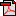  (24.7 KB)       No registration status